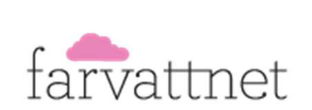 NYHETSBREV september 2023  NYHETSBREV september 2023	                  Hoppas att ni alla har haft en fin sommar och kunnat njuta av såväl soliga som regniga dagar.
Gårdsdag inplanerad lördagen den 7 oktober 2023 då det var en lyckad gårdsdag i maj och en önskan från många att göra detta snart igen. Hoppas att det blir en fin uppslutning även denna dag så att vi tillsammans kan städa och göra det fint där vi bor men också lära känna våra grannar i föreningen.Byte av Ekonomisk förvaltare för BRF Farvattnet kommer att ske per den 1 januari 2024 till Jacobsen Property. Separat informationsbrev kommer att delas ut då ni kommer att behöva ändra betalning för januari månads hyresavi om ni har autogiro.Balkongräcken
Våra balkonger har idag en överliggare av sibiriskt lärkträd. Dessa har visat sig vara mycket dyra att ersätta. Det finns nu möjlighet att ersätta dem med ekträ. Vår fastighetsförvaltare Rubin kan offerera nya balkongräcken i ek samt renovera befintliga lärkträdsräcken. 
Viktigt att underhåll görs en gång per år av lägenhetsinnehavaren. Hemsidan har uppdaterats med all ny information. Garageplatser
Då styrelsen får många frågor kring garageplatser vill vi informera om att hemsidan har information om vad som gäller kring köplats. Kölistor till parkeringsplatser: garageplats inomhus och/eller utomhus hanteras av Föreningens ekonomiska förvaltare för närvarande Nabo Group AB. De administrerar avgifter samt kölista till garage- resp. utomhusparkeringsplatserna. Skicka ett mail och anmäl om du är intresserad av garageplats inomhus eller utomhus på Sickla Kanalgata till NABO Group AB, Fosievägen 15, 214 31 Malmö. Noteras är att ni som har parkeringsplats idag har information i ert hyreskontrakt om vad som gäller i övrigt.Andrahandsupplåtelse/-uthyrningDetaljerad information finns på hemsidan.
Med andrahandsupplåtelse menas inte bara att man mot hyra låter något bo i sin lägenhet utan också att låta någon bo i lägenheten utan att han eller hon betalar hyra. En ansökan om andrahandsupplåtelse ska ske skriftligen och lämnas till styrelsen. Innan styrelsen har godkänt en andrahandsupplåtelse får inte uthyrning ske.Korttidsuthyrning via Airbnb är aldrig tillåtet och godkänns inte av föreningen. På förekommen anledning vill vi upplysa om att möjligheten att utan tillstånd från föreningen hysa en inneboende inte innebär att man via Airbnb kan hyra ut del av lägenhet under kortare tid utan tillstånd. Viktiga datum:   	Gårdsdag lördagen den 7 oktober 2023 	Byte av Ekonomisk Förvaltare –1 januari 2024 (separat information kommer att skickas ut)Med vänliga hälsningar StyrelsenBrf Farvattnet Sickla Kanalgata 79, 120 68 Stockholm  styrelsen@farvattnet.se  